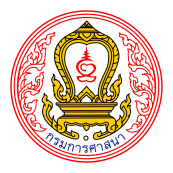 แบบเสนอรายชื่อและสรุปประวัติผลงานประกอบการพิจารณาเพื่อเสนอแต่งตั้งเป็นกรรมการผู้ทรงคุณวุฒิในคณะกรรมการส่งเสริมคุณธรรมแห่งชาติ1. ชื่อหน่วยงาน...................................................................................................................................................2. ข้อมูลบุคคลที่เสนอชื่อ - นามสกุล ................................................................................................................................
ตำแหน่ง...............................................................โทรศัพท์..............................................................
โทรศัพท์มือถือ........................................................โทรสาร..............................................................
Email.............................................................................................................................................
หน่วยงานที่สังกัดปัจจุบัน  ไม่มี	 มี (ระบุ).....................................................................................3. ข้อมูลผู้ประสานงาน      ชื่อ - นามสกุล...............................................................ตำแหน่ง......................................................
	หน่วยงาน........................................................................................................................................
	โทรศัพท์................................................................โทรศัพท์มือถือ.........................................................
	โทรสาร...................................................................Email......................................................................ลงชื่อ.................................................. ผู้รับรอง  (				      ) 					        ตำแหน่ง.....................................................หมายเหตุ: โปรดส่งแบบฟอร์มฯ ไปยัง  กรมการศาสนา กระทรวงวัฒนธรรม   ภายในวันที่ 23 มีนาคม 2565 ทางโทรสารหมายเลข 0 2202 9628                            หรือทางไปรษณีย์อิเล็กทรอนิกส์ nmpc.dra@gmail.com  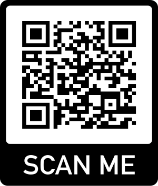    โทร. 0 2209 3732 - 3   สามารถดาวน์โหลดแบบฟอร์มได้ทาง 
	  http://nmpc.go.th/content-document/download?id=1001. ชื่อ - นามสกุล ...............................................................................................................................................2. วัน/เดือน/ปีเกิด  ............................................................................ อายุ .................. ปี .................... เดือน3. หมายเลขติดต่อ....................................................................อีเมล..................................................................4. ที่อยู่ปัจจุบัน	........................................................................................................................................................................	........................................................................................................................................................................5. ตำแหน่งปัจจุบัน ...............................................................หน่วยงาน............................................................6. ประวัติการศึกษา 
	........................................................................................................................................................................	........................................................................................................................................................................ 	........................................................................................................................................................................	........................................................................................................................................................................	........................................................................................................................................................................	........................................................................................................................................................................7. ประสบการณ์ทำงานตั้งแต่อดีต – ปัจจุบัน 
	........................................................................................................................................................................	........................................................................................................................................................................ 	........................................................................................................................................................................	........................................................................................................................................................................	........................................................................................................................................................................	........................................................................................................................................................................8. ผลงานวิชาการ/บทความ/หนังสือ ที่ได้รับการเผยแพร่ต่อสาธารณชน
	........................................................................................................................................................................	........................................................................................................................................................................ 	........................................................................................................................................................................	........................................................................................................................................................................	........................................................................................................................................................................	........................................................................................................................................................................ 	........................................................................................................................................................................9. บทบาทผลงานด้านคุณธรรมจริยธรรมที่ประจักษ์ต่อสังคม
	........................................................................................................................................................................	........................................................................................................................................................................ 	........................................................................................................................................................................	........................................................................................................................................................................	........................................................................................................................................................................	........................................................................................................................................................................ 	........................................................................................................................................................................10. ความเชี่ยวชาญเฉพาะด้านในการส่งเสริมคุณธรรมจริยธรรม
	........................................................................................................................................................................	........................................................................................................................................................................ 	........................................................................................................................................................................	........................................................................................................................................................................	........................................................................................................................................................................	........................................................................................................................................................................ 	........................................................................................................................................................................11. ข้อมูลจำเพาะ (พฤติกรรม/อัตลักษณ์ หรือหลักปฏิบัติส่วนบุคคล)
	........................................................................................................................................................................	........................................................................................................................................................................ 	........................................................................................................................................................................	........................................................................................................................................................................	........................................................................................................................................................................	........................................................................................................................................................................ 	........................................................................................................................................................................หมายเหตุ: โปรดส่งแบบฟอร์มไปยัง  กรมการศาสนา กระทรวงวัฒนธรรม   ภายในวันที่ 23 มีนาคม 2565 ทางโทรสารหมายเลข 0 2202 9628                            หรือทางอีเมล nmpc.dra@gmail.com  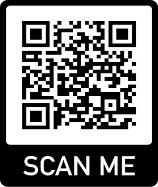    โทร. 0 2209 3732 - 3   สามารถดาวน์โหลดแบบฟอร์มได้ทาง 
	  http://nmpc.go.th/content-document/download?id=100